附件4：上海证券交易所培训服务报名系统操作指南一、报名步骤1、注册用户（建议8月7日（周一）前完成）    请通过以下两种方式之一进入报名系统：    （1）https://et.sseinfo.com/ssenewtrain/login.jsp    （2）登录上交所网站http://www.sse.com.cn，点击首页导航栏“服务”—“培训服务”，在网页右上方位置点击“在线报名”。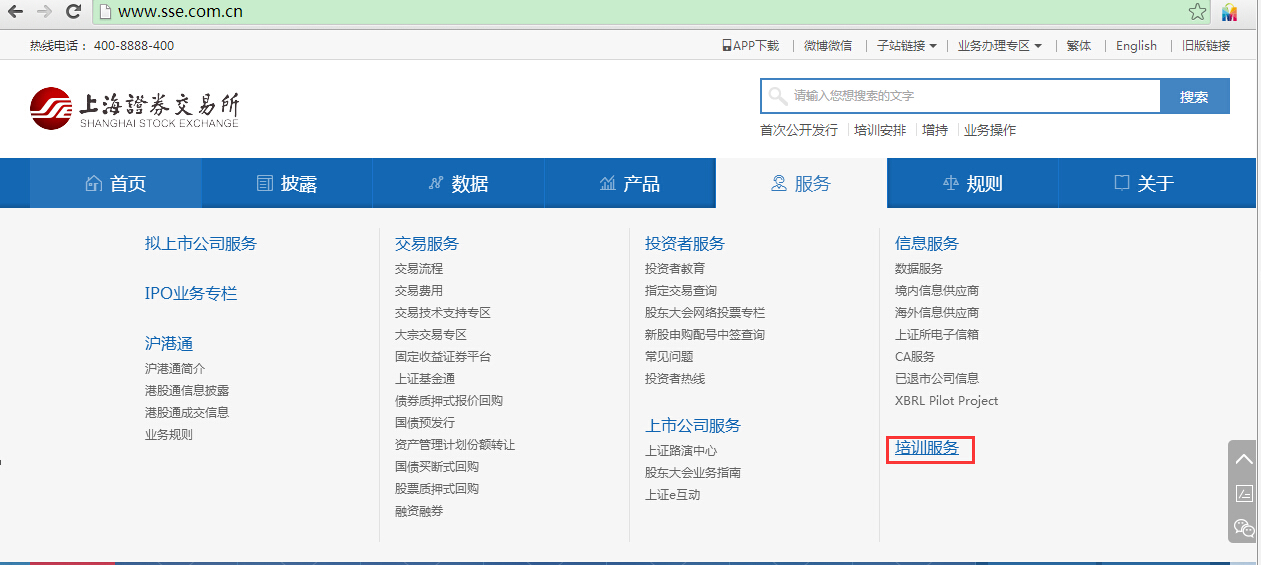     （3）新用户请点击“我要注册”，按页面提示完成注册后，转入培训报名系统。已注册用户直接输入用户名及密码登陆报名系统。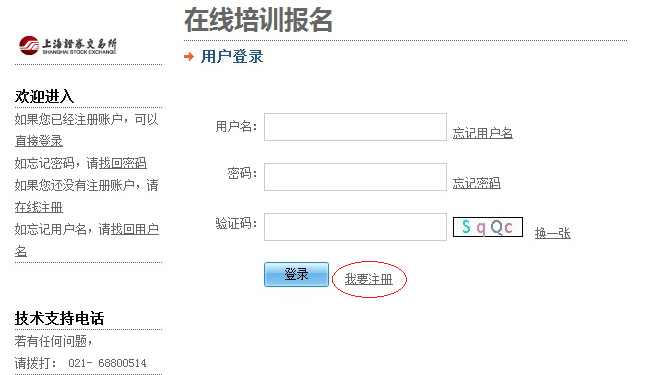     （4）在报名系统中点击页面左侧“培训人员管理”，点击“新建参加培训人员信息”，根据要求填写完成并保存。一个注册账户中可以新建多名培训人员。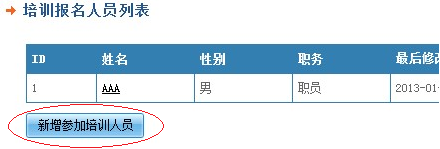 2、在线报名（8月7日（周一）上午09:00开始，额满为止）（1）登录报名系统，点击页面左侧“培训报名”。（2）选择要报名的培训班，点击“进入”，然后点击“下一步”，点击“新增参加培训人员”，在弹出页面的“报名人”下拉菜单中选择参加培训的人员。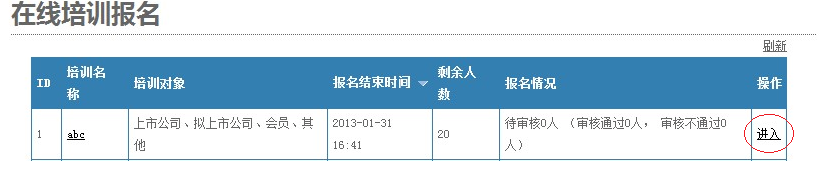 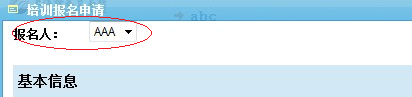     （3）根据要求选择培训人员的信息,并在附件上传中点击“浏览”按钮，添加推荐函文件（扫描、拍照文件均可），点击确定后报名结束，等待审核反馈。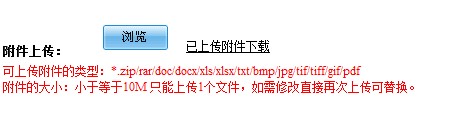     3、报名确认    审核结果将在报名后48小时内以短信方式通知学员，审核期间学员无须电话咨询审核结果。    二、注意事项    1、本次培训班报名名额为150人，上交所将根据报名先后顺序及资料完整性确定培训学员名单。    2、不能全程参加本期培训的学员请勿报名。3、技术支持电话: 若有任何问题，请拨打021-68795500 。在线学习操作指南一、系统登录1、系统登录时间为2017年8月18日-8月23日2、请在浏览器中打开如下网址：sse.atelink.com3、输入用户名及密码登陆在线学习平台。用户名为报名人员手机号，初始密码为12345678。二、在线学习1、登录成功后，打开“学习中心”进行在线课程学习。2、在线学习“ETF与指数化投资”、“ETF与一生投资计划” 两门课程。3、两门课程的学习进度都为100%视同完成学习。三、注意事项1、在线学习将在8月23日晚9点关闭，请学员在此之前完成学习。3、学习过程中若有任何问题，请咨询021-68809116。